Molėtų rajono savivaldybės tarybos2024 m. kovo   d. sprendimo Nr. B1-priedas0,21 HA PLOTO ŽEMĖS SKLYPO, ESANČIO MOLĖTŲ R. SAV., ČIULĖNŲ SEN., LEVANIŠKIŲ K., SCHEMA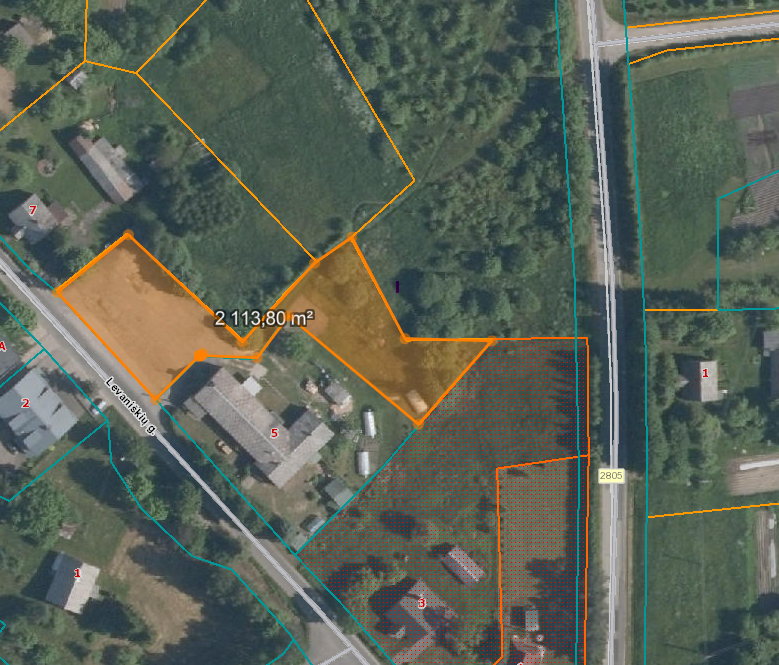 0,61 HA PLOTO ŽEMĖS SKLYPO, ESANČIO MOLĖTŲ R. SAV., SUGINČIŲ SEN., VERBIŠKIŲ K., SCHEMA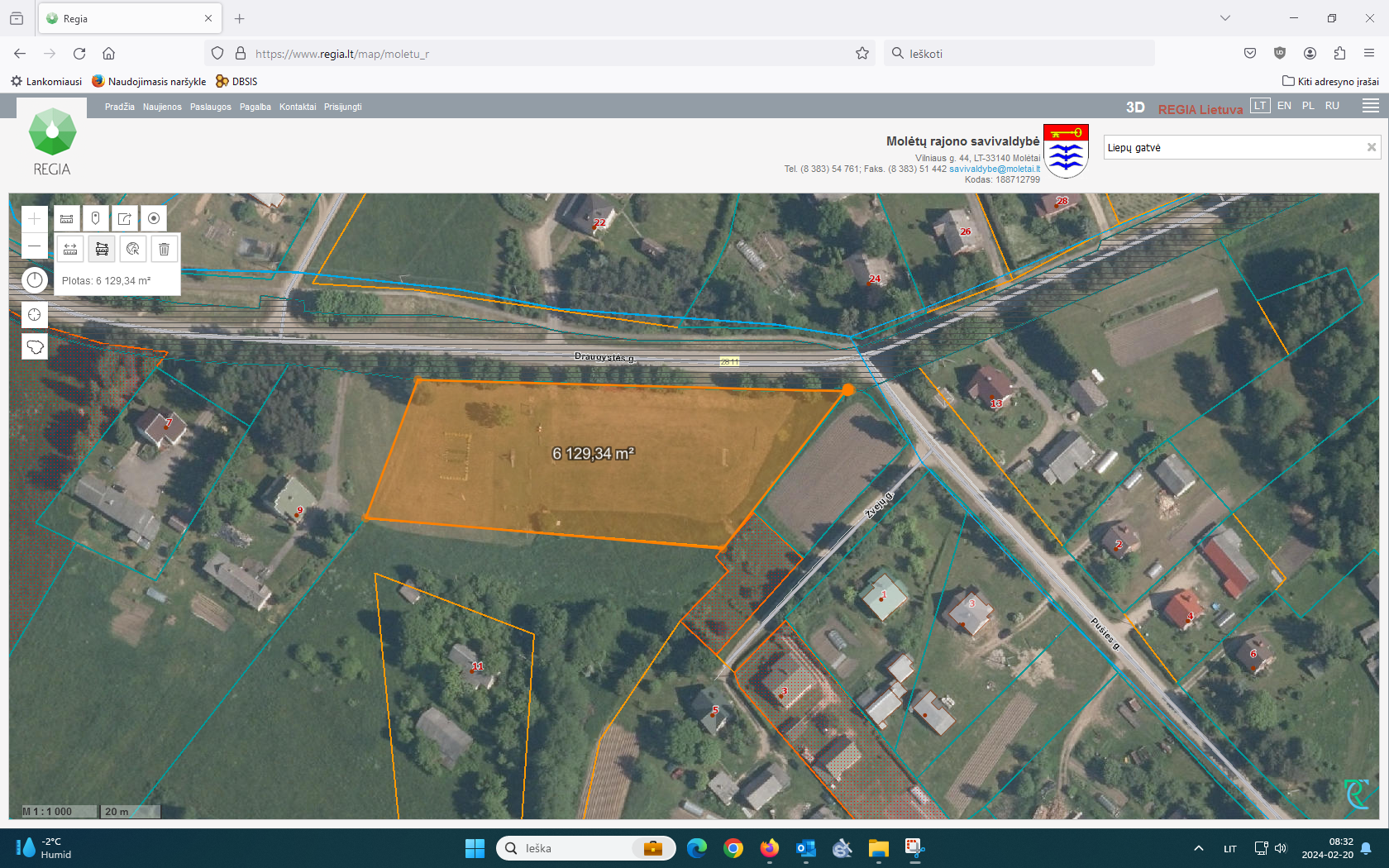 0,27 HA PLOTO ŽEMĖS SKLYPO, ESANČIO MOLĖTŲ R. SAV., GIEDRAIČIŲ MSTL., PAEŽERIŲ G., SCHEMA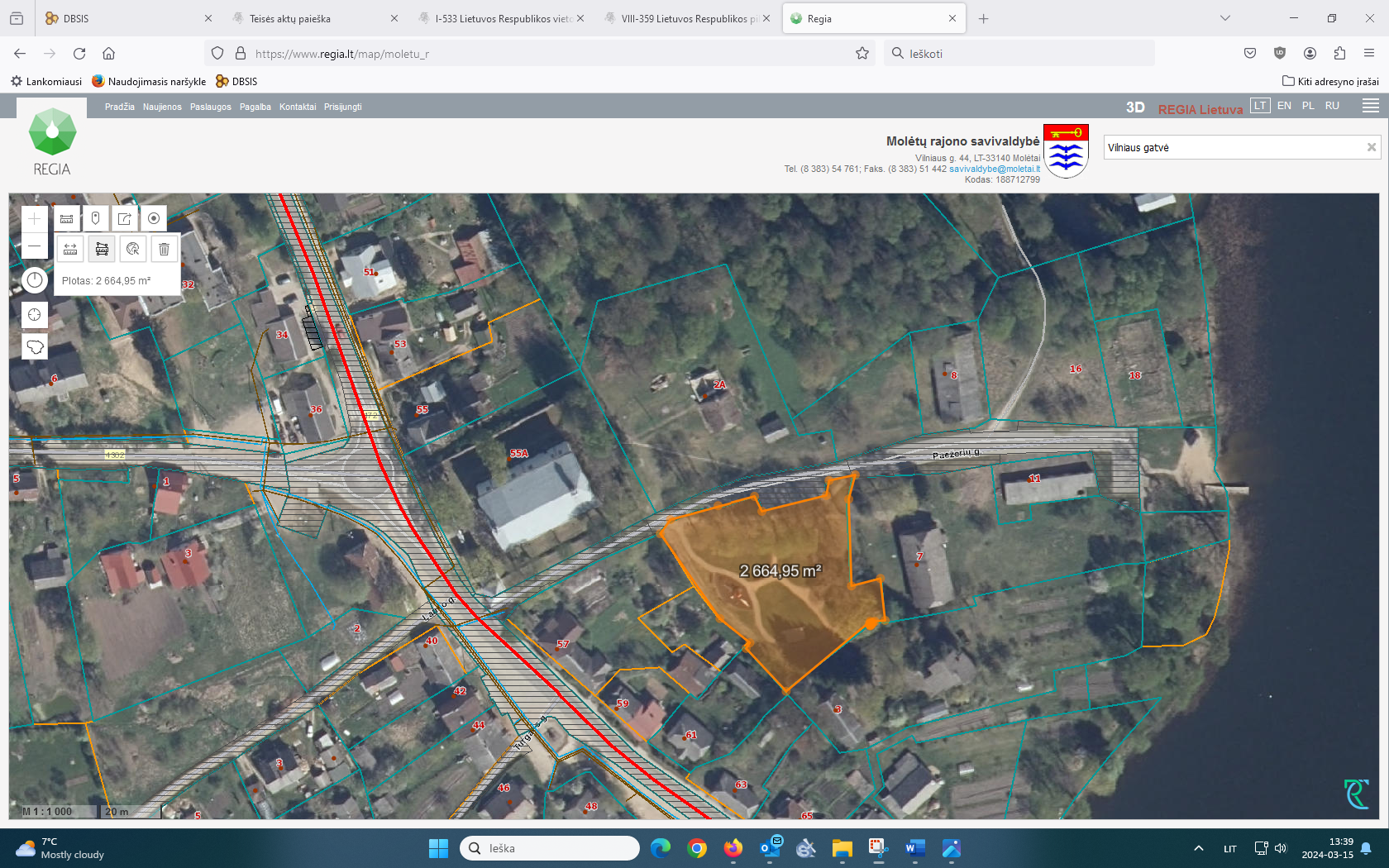 